SREDA, 8. 4.GEO 7. BPozdravljeni, učenci!Današnja ura bo potekala v spletni klepetalnici ZOOM.V klepetalnico boste vstopili preko spodnje povezave. Dobimo se ob 10.00 uri.Povezavo vam bom poslala tudi na vaše e – mail. Upoštevajte, da nas bo naenkrat v klepetalnici veliko in da lahko govori le tisti, ki ima besedo, sicer se ne bomo slišali in razumeli.Pregledali bomo nemo karto (preverjanje znanja o Severni Evropi) in malce preverili znanje.Tisti, ki imate predstavitve držav Severne Evrope, boste izbrane države predstavili. Seveda ne vsi v eni uri.  Prosim po mailu mi pošljite predstavitev, če ste si jo shranili na ključek oz. ste si jo poslali preko e pošte.Prvi bosta na vrsti Islandija in Danska.Veselim se srečanja z vami .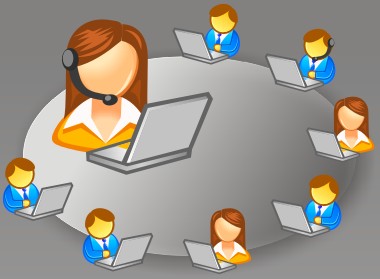 Lepo vas pozdravljam ,Učiteljica AndrejaJoin Zoom Meetinghttps://us04web.zoom.us/j/790309399